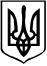 проєктУКРАЇНАКОЛОМИЙСЬКА МІСЬКА РАДАВиконавчий комітетР І Ш Е Н Н Явід ____________                                м. Коломия 	               №_____________Керуючись Указом Президента України від 24.02.2022 р №64/2022 «Про введення воєнного стану в Україні», Законом України «Про правовий режим воєнного стану»,	Законом України «Про місцеве самоврядування в Україні», виконавчий комітет міської радив и р і ш и в:1. Внести зміни до Регламенту виконавчого комітету Коломийської міської ради восьмого демократичного скликання, затвердженого рішенням виконавчого комітету міської ради від 15.12.2020 р. № 247, а саме: пункт 6.26. розділу 6. Регламенту виконавчого комітету Коломийської міської ради восьмого демократичного скликання викласти в такій редакції:«Голосування на засіданні проходить в алфавітному порядку за прізвищем кожного члена виконавчого комітету міської ради після оголошення головуючим на засіданні початку голосування та відповідного прізвища члена виконавчого комітету міської ради або шляхом використання програмного забезпечення служби онлайн-конференції».2. Організацію виконання рішення покласти на міського голову.Міський голова                                                        Богдан СТАНІСЛАВСЬКИЙПро внесення змін до Регламенту виконавчого комітету Коломийської міської ради восьмого демократичного скликання